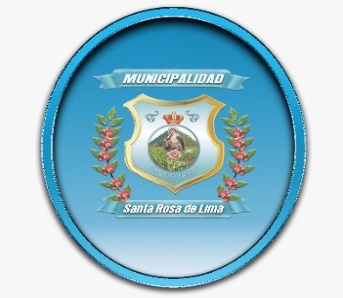 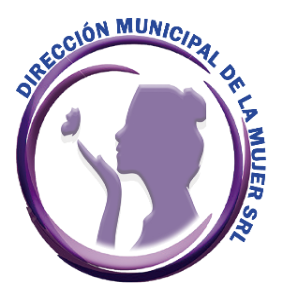 DIRECCION MUNICIPAL DE LA MUJERINFORME DE ACTIVIDADES REALIZADAS DURANTE EL MES DE MAYO AÑO 2023   REUNIONES              Reunión ordinaria de Comisión Municipal de Seguridad Alimentaria y Nutricional (COMUSAN) del mes de mayo con la participación de las diferentes instituciones locales del municipio donde se establecen  espacios comunitarios e institucionales y los mecanismos técnicos y operativos que permita la construcción de un sistema de información con capacidad para la identificación, discusión y propuestas de solución a problemas de Inseguridad Alimentaria y Nutricional, así como también vigilar y dar seguimiento a las políticas y programas locales que estén orientadas a lograr la Seguridad Alimentaria y Nutricional de las familias.Participación en reuniones de los Consejos Municipales de Desarrollo, estos se configuran como el ente coordinador de participación a nivel municipal, están conformados por los Alcaldes municipales correspondientes y otros representantes de COCODES de las diferentes comunidades del municipio, en donde cabe mencionar la participación de la Directora Municipal de la Mujer o alguna representante de la misma para dar a conocer los proyectos que se realizan dentro del municipio con los grupos de personas.Jornada sobre el cuidado del medio ambiente a través de Cooperativa El Recuerdo en conjunto con la Unidad de Gestión Ambiental Municipal, en donde participaron vecinos de las diferentes comunidades a quienes se les donaron 28 árboles entre ellos frutales, forestales y ornamentales a cada uno, para que sean parte de la recuperación del medio ambiente.CAPACITACIONESLa Dirección Municipal de la Mujer dio inicio con las visitas a los grupos de mujeres de las diferentes comunidades impartiendo talleres para que de esta manera puedan obtener nuevos conocimientos y aportar en la economía de las familias compartiendo con ellas los siguientes temas: CHARLA SOBRE AUTOESTIMA, PRODUCTOS DE LIMPIEZA: DESINFECTANTE PARA PISOS, SUAVIZANTE PARA TELAS,  COCINA: TORTILLAS DE HARINA, BURRITOS, AGUACHILE, POLLO EN SALSA RUBIA, POLLO A LA NARANJA, POLLO EN SALSA AGRIDULCE, LASSAÑA, POLLOS RELLENOS HORNEADOS, COSTILLA EN BARBACOA HORNEADA, POSTRES: MOSAICO DE GELATINA, PIE DE QUESO SIN HORNO, PASTEL DE TRES LECHES, TOSTADAS FRANCESAS, MOUSSE DE CAFÉ, PANADERIA: QUESADILLA DE ARROZ, BORDADOS: DULCES TIPICOS: además de Promover valores y la importancia de la unión familiar, así como también el valor y el papel importante que juega la mujer dentro de nuestra sociedad, con el objetivo de reactivar la economía dentro del municipio, contando con la participación activa de 282 mujeres de las diferentes comunidades.91 participantes beneficiados en los cursos de: Esteticismo y sus diferentes módulos, Cocina, Operación de Computadoras con 2 grupos, por la mañana y tarde, Corte y Confección a través de instructores de INTECAP. La Dirección Municipal de la Mujer en coordinación con los Centros Municipales de Capacitación y Formación Humana, CEMUCAF está beneficiando a 22 Vecinas de diferentes comunidades del municipio que forman parte de estos talleres a través de CEMUCAF, dichos aprendizajes son impartidos en el centro de formación integral de Santa Rosa de Lima por una instructora designada por parte de la Dirección General de Educación Extraescolar, DIGEEX.AREA DE SALUD. Se beneficiaron a 112 familias con atención de Consulta General, Consulta de la Vista, Consulta Psicológica, Desparasitante, donación de Lentes de Lectura y medicamentos. Con el apoyo de Proyecto Amor Guatemala. Traslado de 21 personas al Hospital Obras Sociales del Hermano Pedro, Antigua Guatemala, una institución que apoya a los vecinos de Santa Rosa de Lima con consultas generales, especialidades, odontología, exámenes de laboratorio y cirugías. Apertura de 1 clínica para oftalmología en las instalaciones del Centro de Formación Integral Municipal donde se cuenta con un espacio para la atención de personas con problemas visuales a través de un médico especialista en oftalmología.                                                  AREA SOCIALGestión y Donación de equipo ortopédico para personas que lo ameritan tales como: Sillas de Ruedas, Bastones, Andadores, Muletas, Baños Portátiles, a diferentes instituciones para donar a las personas que lo necesitan de las diferentes comunidades del municipio.8 Niños beneficiados por medio de Subsidios a través De La Secretaria De Bienestar Social, por parte de dicha secretaria realizaron una visita a las familias de niños con diferentes discapacidades en el municipio de Santa Rosa de Lima quienes están siendo beneficiados con dicho programa, supervisando constantemente su forma de vida y utilización del donativo. Como parte de la labor social que brinda la Dirección Municipal de la Mujer a las diferentes personas de las comunidades del municipio, por parte de la Municipalidad se realizó la donación de lentes de lectura, oscuros y de protección para visualizar la computadora y salir al sol, los cuales fueron entregados sin ningún costo para que las personas pudieran utilizarlos. ACTIVIDADES / CELEBRACIONESFrente al palacio Municipal se llevó a cabo la celebración del día de las Madres en donde los premios, bailes, risas no faltaron, todas las Madrecitas que formaron parte de dicha actividad de las diferentes comunidades del municipio pasaron un momento muy ameno y agradable. Ellas forman parte de los diferentes grupos que se tienen dentro del municipio en donde fortalecen sus habilidades, capacidades y destrezas día con día, aprendiendo muchas cosas de beneficios para el hogar como recetas de cocina, manualidades, repostería, productos de limpieza para el hogar y cultivando sus propios huertos familiares y comunales aprovechando al máximo los nutrientes. Fue una actividad en la que participaron en los diferentes concursos las madres y al final se eligió a la Madre del Año, pudieron degustar un almuerzo.TRABAJO DE OFICINAAtención para brindar orientación, asesoría y orientación a las mujeres del municipio de lunes a viernes en la Dirección Municipal de la Mujer, entre otras actividades. Las tareas de oficina pueden asignarse de acuerdo a los procedimientos  de oficina de establecimientos individuales y pueden comprender una combinación de funciones, como por ejemplo; atender el teléfono, ocuparse de los registros, manejo de programas de computación, acá se lleva el registro de todo lo relativo a archivos y documentos sobre diferentes proyectos y talleres que se realizan con los grupos de personas de las comunidades del municipio, como también la atención a niños con problemas de desnutrición llevando el registro de entregas de vitaminas, harinas para hacer atol contribuyendo a sus mejoras para lograr su recuperación, como también las entregas de alimentos a familias de escasos recursos que se acercan a la municipalidad a solicitarlos y en otros casos se les lleva hasta sus hogares, contamos también con la coordinación y traslado de pacientes a la Fundación de las Obras Sociales del Santo Hermano Pedro en Antigua Guatemala donde se atienden diferentes especialidades de acuerdo al padecimiento de las personas que asisten, se lleva el archivo de las personas que están integradas en diferentes Huertos  Familiares que se están coordinando para lograr el aprovechamiento de las hortalizas que se cosechan, de igual manera la coordinación y gestión de equipo ortopédico para personas que lo necesitan.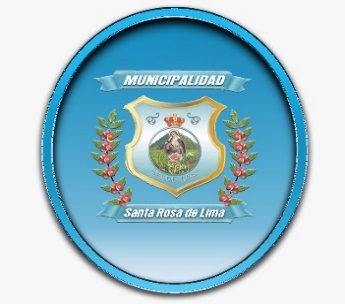 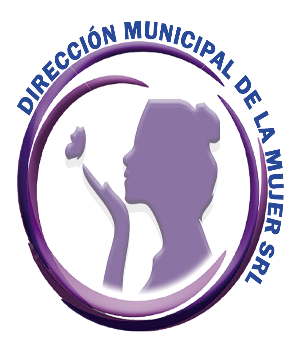 DIRECCION MUNICIPAL DE LA MUJERINFORME DE ACTIVIDADES REALIZADAS DURANTE EL MES DE JUNIO AÑO 2023REUNIONES  Reunión ordinaria de Comisión Municipal de Seguridad Alimentaria y Nutricional (COMUSAN) del mes de junio con la participación de las diferentes instituciones locales del municipio donde se establecen  espacios comunitarios e institucionales y los mecanismos técnicos y operativos que permita la construcción de un sistema de información con capacidad para la identificación, discusión y propuestas de solución a problemas de Inseguridad Alimentaria y Nutricional, así como también vigilar y dar seguimiento a las políticas y programas locales que estén orientadas a lograr la Seguridad Alimentaria y Nutricional de las familias.Participación en reuniones de los Consejos Municipales de Desarrollo, estos se configuran como el ente coordinador de participación a nivel municipal, están conformados por los Alcaldes municipales correspondientes y otros representantes de COCODES de las diferentes comunidades del municipio, en donde cabe mencionar la participación de la Directora Municipal de la Mujer o alguna representante de la misma para dar a conocer los proyectos que se realizan dentro del municipio con los grupos de personas.AREA DE SALUD Traslado de 20 personas al Hospital Obras Sociales del Hermano Pedro, Antigua Guatemala, una institución que apoya a los vecinos de Santa Rosa de Lima con consultas generales, especialidades, odontología, exámenes de laboratorio y cirugías. CAPACITACIONESLa Dirección Municipal de la Mujer dio inicio con las visitas a los grupos de mujeres de las diferentes comunidades impartiendo talleres para que de esta manera puedan obtener nuevos conocimientos y aportar en la economía de las familias compartiendo con ellas los siguientes temas: CHARLAS SOBRE LIDERAZGO, POSTRES: ELABORACION DE TOSTADAS FRANCESAS, MOSAICO DE GELATINA, CLAUSURA DE BORDADOS EN MANTA: además de Promover valores y la importancia de la unión familiar, así como también el valor y el papel importante que juega la mujer dentro de nuestra sociedad, con el objetivo de reactivar la economía dentro del municipio, contando con la participación activa de 108 mujeres de las diferentes comunidades.91 participantes beneficiados en los cursos de: Esteticismo y sus diferentes módulos, Cocina, Operación de Computadoras con 2 grupos, por la mañana y tarde, Corte y Confección, Computación por medio del Ministerio de Economía a través de instructores de INTECAP. La Dirección Municipal de la Mujer en coordinación con los Centros Municipales de Capacitación y Formación Humana, CEMUCAF está beneficiando a 22 Vecinas de diferentes comunidades del municipio que forman parte de estos talleres a través de CEMUCAF, dichos aprendizajes son impartidos en el centro de formación integral de Santa Rosa de Lima por una instructora designada por parte de la Dirección General de Educación Extraescolar, DIGEEX.Se llevó a cabo la entrega de Diplomas a un grupo de 63 mujeres de diferentes comunidades del municipio quienes participaron en una evaluación sobre productos de limpieza a través del Ministerio de Educación y la Dirección General de Educación Extraescolar en base a haber sustentado las evaluaciones de ley para optar al certificado de Competencias Laborales en el grado de EXPERTO EN LA OCUPACION DE MANUFACTURA DE PRODUCTOS DE LIMPIEZA.AREA SOCIALGestión y Donación de equipo ortopédico para personas que lo ameritan tales como: Sillas de Ruedas, Bastones, Andadores, Muletas, Baños Portátiles, a diferentes instituciones para donar a las personas que lo necesitan de las diferentes comunidades del municipio.La Municipalidad de Santa Rosa de Lima a través de la Dirección Municipal de la Mujer brindan atención a las personas tanto las que se acercan al edificio municipal como las que se encuentran en las comunidades, esta vez se realizó la donación de medicamentos, vitaminas, sueros, toallas sanitarias, pañales a familias que lo ameritan, por lo tanto estas personas acudieron a solicitar ayuda humanitaria para fortalecer la salud de la familia priorizando a los más vulnerables, la Dirección Municipal de la Mujer realiza la donación para que estas personas puedan aprovechar al máximo este beneficio ya que son las familias más vulnerables en el tema de recursos económicos. TRABAJO DE OFICINALas tareas de oficina pueden asignarse de acuerdo a los procedimientos  de oficina de establecimientos individuales y pueden comprender una combinación de funciones, como por ejemplo; atender el teléfono, ocuparse de los registros, manejo de programas de computación, acá se lleva el registro de todo lo relativo a archivos y documentos sobre diferentes proyectos y talleres que se realizan con los grupos de personas de las comunidades del municipio, como también la atención a niños con problemas de desnutrición llevando el registro de entregas de vitaminas, harinas para hacer atol contribuyendo a sus mejoras para lograr su recuperación, como también las entregas de alimentos a familias de escasos recursos que se acercan a la municipalidad a solicitarlos y en otros casos se les lleva hasta sus hogares, contamos también con la coordinación y traslado de pacientes a la Fundación de las Obras Sociales del Santo Hermano Pedro en Antigua Guatemala donde se atienden diferentes especialidades de acuerdo al padecimiento de las personas que asisten, se lleva el archivo de las personas que están integradas en diferentes Huertos  Familiares que se están coordinando para lograr el aprovechamiento de las hortalizas que se cosechan, de igual manera la coordinación y gestión de equipo ortopédico para personas que lo necesitan.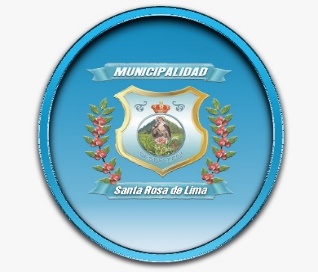 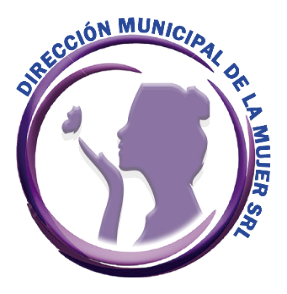 DIRECCION MUNICIPAL DE LA MUJERINFORME DE ACTIVIDADES REALIZADAS DURANTE EL MES DE JULIO AÑO 2023REUNIONESReunión ordinaria de Comisión Municipal de Seguridad Alimentaria y Nutricional (COMUSAN) del mes de julio con la participación de las diferentes instituciones locales del municipio donde se establecen  espacios comunitarios e institucionales y los mecanismos técnicos y operativos que permita la construcción de un sistema de información con capacidad para la identificación, discusión y propuestas de solución a problemas de Inseguridad Alimentaria y Nutricional, así como también vigilar y dar seguimiento a las políticas y programas locales que estén orientadas a lograr la Seguridad Alimentaria y Nutricional de las familias.Participación en reuniones de los Consejos Municipales de Desarrollo, estos se configuran como el ente coordinador de participación a nivel municipal, están conformados por los Alcaldes municipales correspondientes y otros representantes de COCODES de las diferentes comunidades del municipio, en donde cabe mencionar la participación de la Directora Municipal de la Mujer o alguna representante de la misma para dar a conocer los proyectos que se realizan dentro del municipio con los grupos de personas.AREA DE SALUDTraslado de 25 personas al Hospital Obras Sociales del Hermano Pedro, Antigua Guatemala, una institución que apoya a los vecinos de Santa Rosa de Lima con consultas generales, especialidades, odontología, exámenes de laboratorio y cirugías. TALLERES / CAPACITACIONES102 participantes beneficiados en los cursos de: Esteticismo y sus diferentes módulos, Operación de Computadoras con 2 grupos, por la mañana y tarde, Corte y Confección, Computación y Esteticismo por medio del Ministerio de Economía a través de instructores de INTECAP. La Dirección Municipal de la Mujer en coordinación con los Centros Municipales de Capacitación y Formación Humana, CEMUCAF está beneficiando a 22 Vecinas de diferentes comunidades del municipio que forman parte de estos talleres a través de CEMUCAF, dichos aprendizajes son impartidos en el centro de formación integral de Santa Rosa de Lima por una instructora designada por parte de la Dirección General de Educación Extraescolar, DIGEEX.AREA SOCIALLa Municipalidad de Santa Rosa de Lima a través de la Dirección Municipal de la Mujer brindan atención a las personas tanto las que se acercan al edificio municipal como las que se encuentran en las comunidades, familias que lo ameritan, por lo tanto las personas acuden a solicitar ayuda humanitaria (alimentos, medicamentos, pañales, vitaminas, lentes para lectura)  para la familia priorizando a los más vulnerables, la Dirección Municipal de la Mujer realiza la donación para que estas personas puedan aprovechar al máximo este beneficio ya que son las familias más vulnerables en el tema de recursos económicos. Gestión y Donación de equipo ortopédico para personas que lo ameritan tales como: Sillas de Ruedas, Bastones, Andadores, Muletas, Baños Portátiles, a diferentes instituciones para donar a las personas que lo necesitan de las diferentes comunidades del municipio.TRABAJO DE OFICINALas tareas de oficina pueden asignarse de acuerdo a los procedimientos  de oficina de establecimientos individuales y pueden comprender una combinación de funciones, como por ejemplo; atender el teléfono, ocuparse de los registros, manejo de programas de computación, acá se lleva el registro de todo lo relativo a archivos y documentos sobre diferentes proyectos y talleres que se realizan con los grupos de personas de las comunidades del municipio, como también la atención a niños con problemas de desnutrición llevando el registro de entregas de vitaminas, harinas para hacer atol contribuyendo a sus mejoras para lograr su recuperación, como también las entregas de alimentos a familias de escasos recursos que se acercan a la municipalidad a solicitarlos y en otros casos se les lleva hasta sus hogares, contamos también con la coordinación y traslado de pacientes a la Fundación de las Obras Sociales del Santo Hermano Pedro en Antigua Guatemala donde se atienden diferentes especialidades de acuerdo al padecimiento de las personas que asisten, se lleva el archivo de las personas que están integradas en diferentes Huertos Familiares que se están coordinando para lograr el aprovechamiento de las hortalizas que se cosechan, de igual manera la coordinación y gestión de equipo ortopédico para personas que lo necesitan.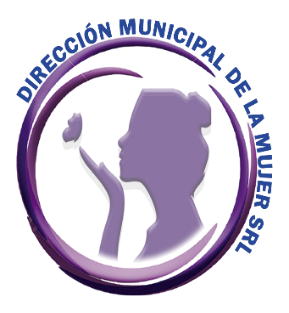 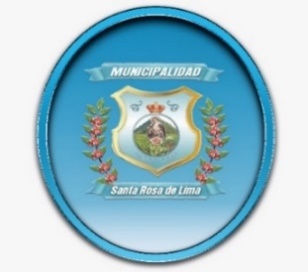 DIRECCION MUNICIPAL DE LA MUJER      INFORME DE ACTIVIDADES REALIZADASDURANTE EL MES DE AGOSTO AÑO 2023REUNIONESReunión ordinaria de Comisión Municipal de Seguridad Alimentaria y Nutricional (COMUSAN) del mes de agosto con la participación de las diferentes instituciones locales del municipio donde se establecen  espacios comunitarios e institucionales y los mecanismos técnicos y operativos que permita la construcción de un sistema de información con capacidad para la identificación, discusión y propuestas de solución a problemas de Inseguridad Alimentaria y Nutricional, así como también vigilar y dar seguimiento a las políticas y programas locales que estén orientadas a lograr la Seguridad Alimentaria y Nutricional de las familias.Participación en reuniones de los Consejos Municipales de Desarrollo, (COCODE) estos se configuran como el ente coordinador de participación a nivel municipal, están conformados por los Alcaldes municipales correspondientes y otros representantes de COCODES de las diferentes comunidades del municipio, en donde cabe mencionar la participación de la Directora Municipal de la Mujer o alguna representante de la misma para dar a conocer los proyectos que se realizan dentro del municipio con los grupos de personas.Participación en reunión a través de la Secretaria Presidencia de la Mujer contando con la presencia de las representantes de las Direcciones Municipales de la Mujer del Departamento de Santa Rosa en el cual el tema de exposición fue a cerca de la Elaboración del Plan Operativo Anual que se debe elaborar cada año, por parte de SEPREM hicieron énfasis en la Planificación, Marco Internacional de Derechos Humanos de las Mujeres, Política Nacional de Promoción y Desarrollo Integral de las Mujeres.Participación en capacitación a través de la La Comisión Diocesana de Defensa de la Naturaleza en donde se hizo presente parte del personal que conforman dicha comisión a socializar temas referentes a la administración pública tales como: Auditoria SocialAdministración PublicaGestión PublicaFiscalizaciónDerecho AmbientalCon el objetivo de compartir conocimientos socializando con temas de relevancia que se dan dentro de la administración pública.Participación en Diplomado a través del Instituto de Fomento Municipal (INFOM) dirigido a autoridades municipales; funcionarios y empleados municipales con el objetivo de mejorar las capacidades técnicas del personal municipal fortaleciendo el liderazgo local en sus municipios, a través de procesos de formación y capacitación municipal.Temática del Diplomado INFOMImportancia de la Organización, La Productividad y la Gestión del TiempoHerramientas básicas de planificación estratégicaImportancia de los Servicios Públicos MunicipalesEducación Sanitaria y AmbientalMarco legal de la Gestión y manejo de desechos y residuos sólidosGestión y manejo de desechos y residuos sólidos comunesBuenas prácticas municipales de reciclajeEnfoque de Género en las Políticas Públicas en programas ambientalesDerechos Humanos y Participación Ciudadana con Enfoque de GéneroLiderazgo e incidencia local para el desarrollo personal y profesionalAREA DE SALUDSe beneficiaron a 62 familias con atención de Consulta General, Consulta de la Vista, Desparasitante, donación de Lentes de Lectura y medicamentos. Con el apoyo de Proyecto Amor Guatemala. TALLERES / CAPACITACIONES102 participantes beneficiados en los cursos de: Esteticismo y sus diferentes módulos, Operación de Computadoras con 2 grupos, por la mañana y tarde, Corte y Confección, Computación y Esteticismo por medio del Ministerio de Economía a través de instructores de INTECAP. La Dirección Municipal de la Mujer en coordinación con los Centros Municipales de Capacitación y Formación Humana, CEMUCAF está beneficiando a 22 Vecinas de diferentes comunidades del municipio que forman parte de estos talleres a través de CEMUCAF, dichos aprendizajes son impartidos en el centro de formación integral de Santa Rosa de Lima por una instructora designada por parte de la Dirección General de Educación Extraescolar, DIGEEX.ÁREA SOCIALA través del programa “Educando en Familia” 11 padres de familia del Municipio de Santa Rosa de Lima recibieron un taller sobre el fortalecimiento de valores y patrones de crianza para la formación adecuada de sus hijos, quienes están recibiendo un subsidio económico mensual por discapacidad en situación de vulnerabilidad de parte de la Secretaría de Bienestar Social. Esperamos que dentro de unos meses se puedan agregar más familias al programa. Gracias a las gestiones del señor alcalde municipal con la Secretaría de Bienestar Social por medio de la Oficina de Niñez y Adolescencia y Dirección Municipal de la Mujer.Gestión y Donación de equipo ortopédico para personas que lo ameritan tales como: Sillas de Ruedas, Bastones, Andadores, Muletas, Baños Portátiles, a diferentes instituciones para donar a las personas que lo necesitan de las diferentes comunidades del municipio.La Municipalidad de Santa Rosa de Lima a través de la Dirección Municipal de la Mujer brindan atención a las personas tanto las que se acercan al edificio municipal como las que se encuentran en las comunidades, familias que lo ameritan, por lo tanto las personas acuden a solicitar ayuda humanitaria (alimentos, medicamentos, pañales, vitaminas, lentes para lectura)  para la familia priorizando a los más vulnerables, la Dirección Municipal de la Mujer realiza la donación para que estas personas puedan aprovechar al máximo este beneficio ya que son las familias más vulnerables en el tema de recursos económicos. TRABAJO DE OFICINALas tareas de oficina pueden asignarse de acuerdo a los procedimientos  de oficina de establecimientos individuales y pueden comprender una combinación de funciones, como por ejemplo; atender el teléfono, ocuparse de los registros, manejo de programas de computación, acá se lleva el registro de todo lo relativo a archivos y documentos sobre diferentes proyectos y talleres que se realizan con los grupos de personas de las comunidades del municipio, como también la atención a niños con problemas de desnutrición llevando el registro de entregas de vitaminas, harinas para hacer atol contribuyendo a sus mejoras para lograr su recuperación, como también las entregas de alimentos a familias de escasos recursos que se acercan a la municipalidad a solicitarlos y en otros casos se les lleva hasta sus hogares, contamos también con la coordinación y traslado de pacientes a la Fundación de las Obras Sociales del Santo Hermano Pedro en Antigua Guatemala donde se atienden diferentes especialidades de acuerdo al padecimiento de las personas que asisten, se lleva el archivo de las personas que están integradas en diferentes Huertos Familiares que se están coordinando para lograr el aprovechamiento de las hortalizas que se cosechan, de igual manera la coordinación y gestión de equipo ortopédico para personas que lo necesitan.María AceitunoDirectoraDirección Municipal de la MujerSanta Rosa de LimaSanta Rosa de Lima, septiembre de 2023